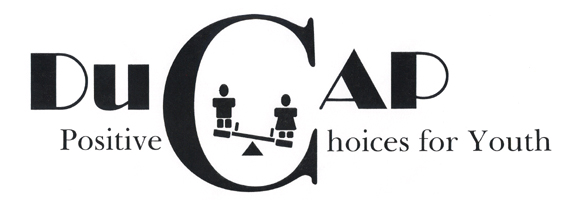 Volunteer ApplicationProgram Name/Location:______________________________________ Date:_____________GENERAL INFORMATION:Last Name_______________________________________First Name__________________________________________Home Address:_________________________________________________________Apt. #________________________City_______________________________________State___________________________Zip Code__________________Home Phone Number__________________________________Mobile Phone Number____________________________Work Phone Number_____________________________Email Address________________________________________Date of Birth:______________________________________AREAS OF INTEREST (check all that apply)_________Tutoring          _________Arts& Crafts         __________Drama/Music                _________Sports_________Mentoring      _________Office Tasks      Other(specify)_____________________________________________HOURS OF AVAILABILITY(List hours next to days available)                   Date available to start:_________________________Monday_______________________________________Tuesday______________________________________________Wednesday____________________________________ Thursday_____________________________________________Friday_________________________________________ Sat/Sun_____________________________________________EMERGENCY CONTACT PERSONName_________________________________Relation________________________Phone Number_________________Street Address________________________________________________________Apt. #_________________________City__________________________________________State_______________________Zip Code__________________Where did you hear about DuCAP? (Website, school, friend, etc.)________________________________________________________________________________________________Medical Release:AUTHORIZATION FOR TREATMENT OR EMERGENCY CARE: I hereby give permission to the medical personnel selected by DuCAP personnel to order X-rays, routine tests, treatment, and necessary transportation for me. In the event that my emergency contact cannot be reached in an emergency, I hereby give permission to the physician selected by DuCAP personnel to secure and administer treatment, including hospitalization for  me. The completed forms will be photocopied. 
I release, waive, discharge and covenant not to sue DuCAP, its departments, their respective administrators, directors, agents, coaches, and other employees of the organization, other participants, sponsoring agencies, sponsors, advertisers and if applicable, owners and leasers of premises used to conduct the event, all of which are hereinafter referred to as “releases”, from any and all liability to the participant, his or her heirs and next of kin for any and all claims, demands, medical bills, losses or damages on account of injury, including death or damage to property, caused or alleged to be caused in whole or in part by the negligence of the releases or otherwise. Volunteer Initials:_________Photography Release:  I authorize the Illinois Department of Human services, any Affiliate or Sponsor/Partner of DuCAP, and the local DuCAP Program operators to photograph me for means of publication purposes.  Photos might be used in various brochures and publications describing and promoting the program in a positive way.  The photos will not be used in any illegal misrepresentation of me.Volunteer Initials: _____________Background InvestigationI understand and give permission for DuCAP to conduct a criminal Background Investigation on me.Volunteer Initials: _____________My signature below certifies that all information I have provided in connection with this application is true, accurate and complete to the best of my knowledge.  Volunteer Applicant Signature__________________________________________ NOTICE TO VOLUNTEERS REGARDING BACKGROUND INVESTIGATIONI understand that a consumer report (background screening report) and/or an investigative consumer report (reference checks and/or interviews)  that may include information from public or private sources regarding my character, driving records, criminal history, court records (both civil and criminal), qualifications and experience, work habits, and/or other information relevant to my volunteer service may be obtained in connection with my application as a volunteer with DuPage County Area Project. I understand that, if I am approved for volunteer service by DuPage County Area Project, this background check authorization will be kept on file and may be used at any time during my service to procure further information when, in the judgment of DuPage County Area Project, such may be necessary. I hereby release and discharge to the extent permitted by law, DuPage County Area Project, its employees, any individual or agency obtaining information for DuPage County Area Project, and any personal or professional reference, from any and all claims, damages, losses, liabilities, costs, or other expenses arising from the retrieving, reporting and/or disclosure of information in connection with this background investigation. I understand that I am volunteering my services and declare in no way shall I be considered an employee or subcontractor or independent contractor of DuPage County Area Project.By signing below, I, 					 , have read, understand and consent to the above.  I further authorize that a photographic copy or a telephonic facsimile of this document shall be valid for purposes present and future.  My signature below certifies that all information I have provided in connection with this background check is true, accurate and complete to the best of my knowledge.  AUTHORIZATIONPrint Name (last, first, middle)							Social Security NumberDate of Birth (MM/DD/YYYY)		Driver’s License Number			Driver’s  (For ID Purposes Only)Any other names I have been known by:									Current Address:																	Previous Addresses (Last 10 Years)										 Signature								Date